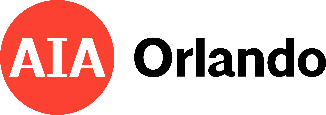 Call For NominationsChapter award category: Nominated by:Chapter award nominee: Headshot: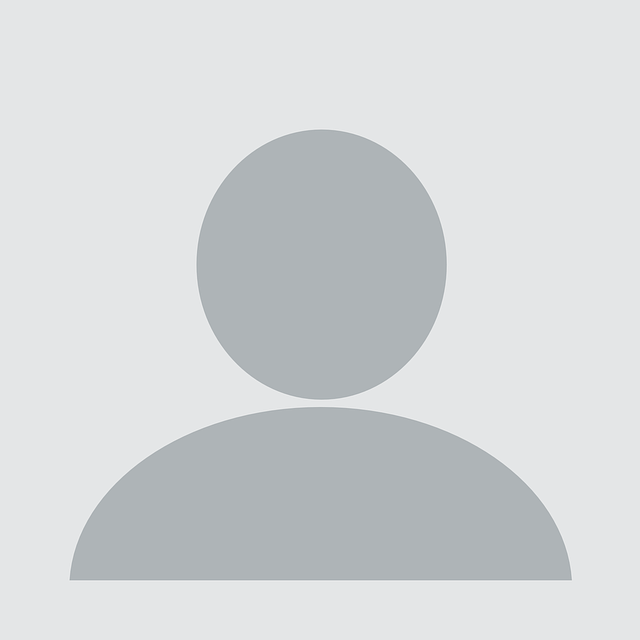 Biography:Description of how the individual/firm meets the spirit of the requirements for being honored in this category:Specific examples of how the individual/firm meets the criteria:Additional photos: